Росатом представил решения в области атомной энергетики на конференции Africa Nuclear Business Platform 2024 в ГанеГоскорпорация провела презентацию малых наземных и плавучих АЭСГоскорпорация «Росатом» приняла участие в конференции Africa Nuclear Business Platform 2024, которая завершилась 31 мая в Аккре.Росатом провел презентацию малых наземных и плавучих АЭС — передового решения для устойчивого и эффективного производства энергии.В основе конструкции наземного ММР лежит новейшая российская технология — водоохлаждаемый ядерный реактор РИТМ-200Н, разработанный путем адаптации передовой маломощной установки корабельного исполнения для наземной АЭС. Это компактная модульная энергетическая атомная установка, отличающаяся сокращенным сроком строительства по сравнению с крупными атомными станциями. Ее реакторы серии РИТМ-200 прошли испытания в суровых арктических условиях на борту современных российских ледоколов. Они отвечают всем постфукусимским требованиям безопасности, предъявляемым к конструкции современных АЭС.«Росатом — лидер в разработке технологии малых модульных реакторов (ММР). Мы предлагаем инновационные решения, такие как единственный в мире плавучий атомный блок. Вместе с наземными ММР он представляет собой экономически эффективный, легко масштабируемый вариант для удовлетворения растущих энергетических потребностей Африки, поддерживая переход региона на чистые и устойчивые энергоресурсы. Это достижение не только доказывает наше лидерство в атомной энергетике, но и подчеркивает нашу приверженность обеспечению устойчивых энергетических решений во всем мире», — отметил представитель Росатома Илья Сесютченков.«Конференция Africa Nuclear Business Platform — это огромная площадка для демонстрации того, что атомная энергетика может сделать для Африки. Это „маяк возможностей“ для нашей страны и континента в целом. Я думаю, что другие африканские страны также могут воспользоваться преимуществами этого форума, чтобы подписать совместные программы в области атомной энергетики с партнерами по развитию в ядерной сфере. Конференция выступает в качестве динамичного центра сотрудничества и инноваций, объединяющего ключевых заинтересованных лиц, дальновидных лидеров и всех тех, кто принимает руководящие решения. Эта важнейшая встреча формирует будущее атомной энергетики в Африке, сочетая африканские инновации с опытом мировых атомных сообществ», — заявил Роберт Согбаджи, координатор ядерной программы Ганы от министерства энергетики страны.Справка:Росатом — единственная компания в мире, которая осуществляет серийное строительство атомных электростанций: 18 энергоблоков АЭС за 18 лет были подключены к сети. В последние годы мир проявляет интерес к более компактным предложениям — малым модульным реакторам (ММР). Решения ММР включают плавучую атомную электростанцию (ПАТЭС) и наземные установки с электрической мощностью 100 МВт и проектным сроком службы более 60 лет. Для Африки они предоставляют три основных преимущества по сравнению с традиционными системами: более низкую стоимость, более быстрое строительство и улучшенные встроенные и пассивные функции безопасности. Например, некоторые из них могут быть предварительно изготовлены в стране-производителе, что позволяет сократить расходы на развитие навыков ядерных инженеров, необходимых для работы на обычных станциях.Россия активно развивает сотрудничество с дружественными государствами. Продолжается реализация крупных совместных энергетических проектов. Росатом и его дивизионы принимают активное участие в этой работе. 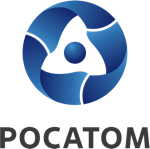 Медиацентр атомнойпромышленности
atommedia.onlineПресс-релиз05.06.24